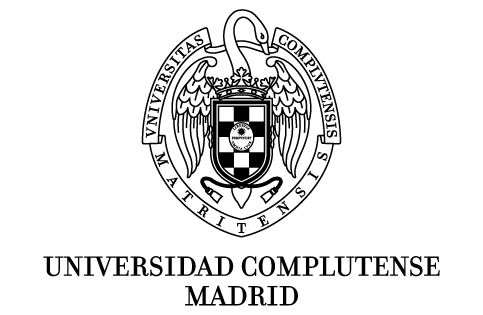     FACULTAD DE FILOLOGÍADepartamento de Lengua Española y       Teoría de  Reunidos los miembros del Tribunal de Trabajo Fin de Máster en Español como Segunda Lengua, acuerdan otorgar la calificación de ……………………………………………al trabajo......................................................................................................................................................................................................................................................................................................................................................................................................................................................., presentado por ……………………………………………………………………………………………, bajo la dirección de …………………………………………………………………………….En Madrid, a    Presidente del TribunalVocal:							Secretario